INDICAÇÃO Nº 439/2020Assunto: Solicita Operação Tapa Buraco na Rua Canadá – Jardim das Nações.Senhor Presidente,INDICO ao Sr. Prefeito Municipal, nos termos do Regimento Interno desta Casa de Leis, que se digne V. Ex.ª determinar à Secretaria de Obras, que execute a Operação Tapa Buraco na Rua Canadá, próximo ao n.º 300 – Jardim das Nações (foto anexa).Sendo esta uma medida necessária, de segurança e prevenção, espera-se que seja brevemente atendido.SALA DAS SESSÕES, 13 de setembro de 2020.LEILA BEDANIVereadora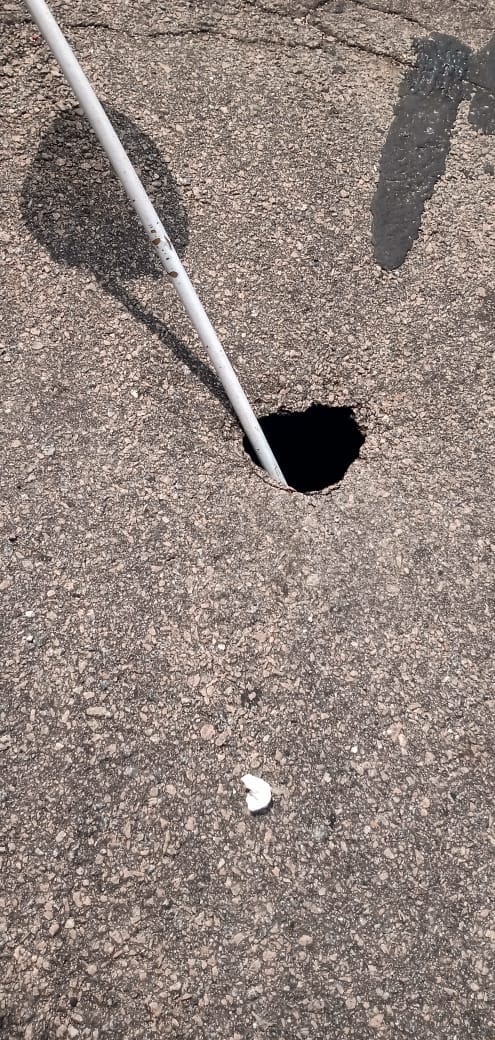 